Управление образования г.Волгодонска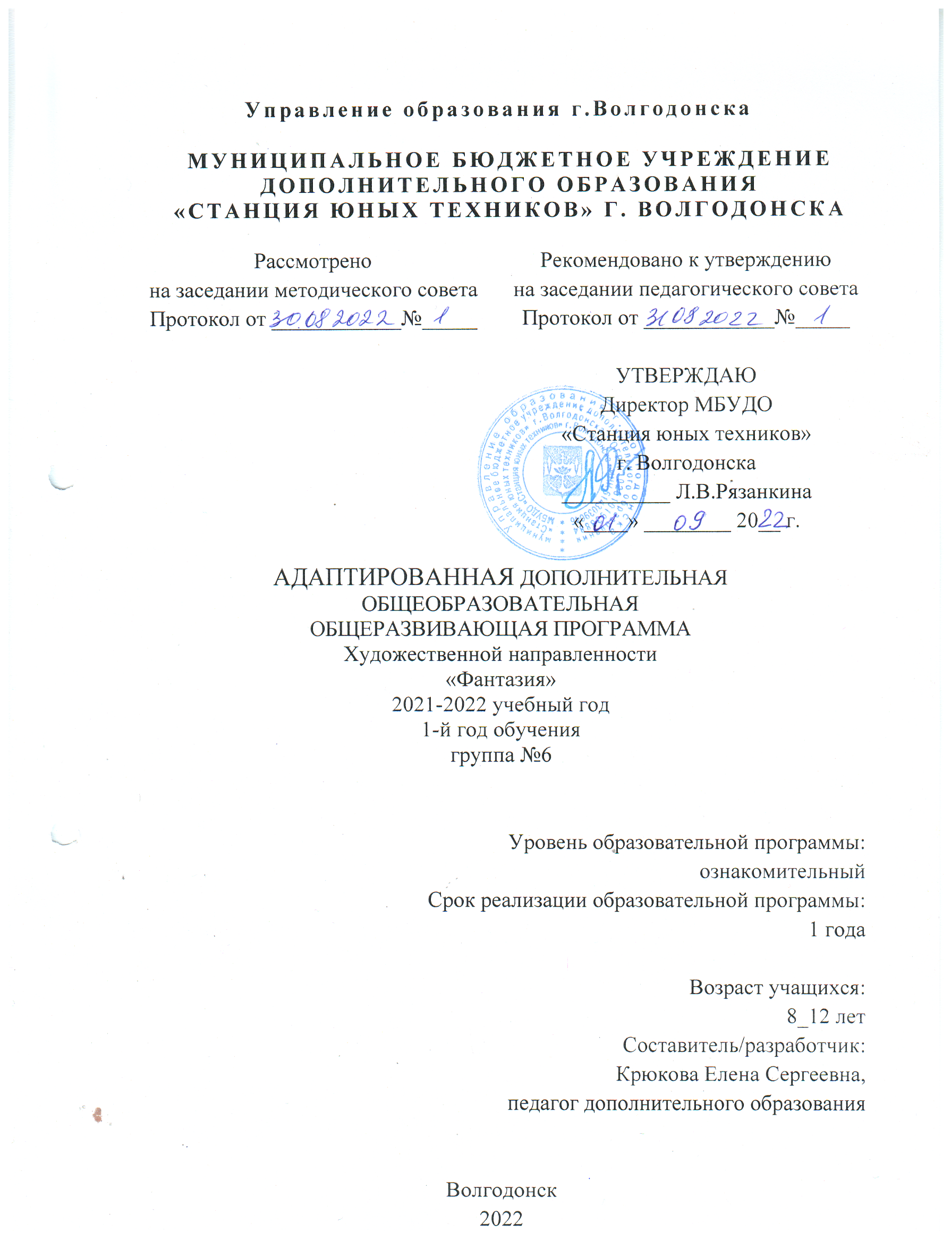 МУНИЦИПАЛЬНОЕ БЮДЖЕТНОЕ УЧРЕЖДЕНИЕДОПОЛНИТЕЛЬНОГО ОБРАЗОВАНИЯ«СТАНЦИЯ ЮНЫХ ТЕХНИКОВ» Г. ВОЛГОДОНСКААДАПТИРОВАННАЯ ДОПОЛНИТЕЛЬНАЯ ОБЩЕОБРАЗОВАТЕЛЬНАЯ
ОБЩЕРАЗВИВАЮЩАЯ ПРОГРАММАХудожественной направленности«Фантазия»2021-2022 учебный год1-й год обучениягруппа №6Уровень образовательной программы:ознакомительныйСрок реализации образовательной программы:1 годаВозраст учащихся:8_12 летСоставитель/разработчик:Крюкова Елена Сергеевна,педагог дополнительного образованияВолгодонск2022Оглавление:Нормативно-правовое обеспечение АДООПКонституция Российской Федерации.Гражданский кодекс Российской Федерации.Трудовой кодекс Российской Федерации.Концепция развития дополнительного образования детей до 2030 года.Федеральный закон Российской Федерации от 29 декабря 2012 г. № 273-ФЗ «Об образовании в Российской Федерации» (ред. от 30.12.2021).Федеральный закон от 26 мая 2021 г. № 144-ФЗ «О внесении изменений в Федеральный закон «Об образовании в Российской Федерации».Приказ Минтруда РФ от 22.09.2021 № 652н «Об утверждении профессионального стандарта «Педагог дополнительного образования детей и взрослых».Постановление Главного государственного санитарного врача РФ от 28.09.2020 №28 «Об утверждении санитарных правил СП 2.4. 3648-20 «Санитарно-эпидемиологические требования к организациям воспитания и обучения, отдыха и оздоровления детей и молодёжи».Приказ Министерства Просвещения Российской Федерации от 30 сентября 2020 г. № 533 «О внесении изменений в порядок организации и осуществления образовательной деятельности по дополнительным общеобразовательным программам...».Приказ Министерства науки и высшего образования РФ и Министерства просвещения РФ от 05.08.2020 г. № 882/391 «Об организации и     осуществлении образовательной деятельности при сетевой форме реализации образовательных программ».«Рекомендации по реализации внеурочной деятельности, программы воспитания и социализации и дополнительных общеобразовательных программ с применением дистанционных образовательных технологий» Минпросвещения России от 07.05.2020 г.Приказ Министерства Просвещения Российской Федерации от 03 сентября 2019 года №467 «Об утверждении Целевой модели развития региональных систем дополнительного образования детей».   Распоряжение Правительства Российской Федерации от 29.05.2015 г. N 996-р «Стратегия развития воспитания в Российской Федерации на  период до 2025 года».Приказ Минпросвещения России от 09.11.2018 № 196 «Об утверждении Порядка организации и осуществления образовательной деятельности по дополнительным общеобразовательным программам».Приказ Минобрнауки России от 23.08.2017 г. № 816 «Об утверждении Порядка применения организациями, осуществляющими образовательную деятельность, электронного обучения, дистанционных образовательных технологий при реализации образовательных программ».Письмо Минобрнауки России № 09-3242 от 18.11.2015 «О направлении информации» (вместе с «Методическими рекомендациями по проектированию дополнительных общеразвивающих программ (включая разноуровневые программы)». Письмо Минобрнауки от 29.03.2016 №ВК-641/09 «Методические рекомендации по реализации адаптированных дополнительных общеобразовательных программ, способствующих социально-психологической реабилитации, профессиональному самоопределению детей с ограниченными возможностями здоровья, включая детей-инвалидов, с учетом их особых образовательных потребностей». Указ Президента Российской Федерации от 07.05.2018 г. N 204 «О национальных целях и стратегических задачах развития Российской Федерации на период до 2024 года». Указ Президента № 474 от 21.07.2020 г. «О национальных целях развития России до 2030 года».Конвенция о правах ребенка.Устав муниципального бюджетного учреждения дополнительного образования «Станция юных техников» г. Волгодонска.	Дополнительная общеобразовательная
общеразвивающая программа направлена на раскрытие творческих способностей, талантливости ребёнка с ОВЗ; на коррекцию и формирование познавательной и трудовой деятельности; на социкультурную адаптацию в современном обществе.Актуальность программы заключается в том, что через практическую деятельность по художественному творчеству у учащихся с нарушением интеллекта развивается мелкая моторика, осуществляется коррекция психофизических процессов, на основе этого нарабатываются навыки трудовой деятельности.Систематические занятия данным направлением творчества способствуют формированию у детей мотивации к учебному процессу (формируются такие качества личности как терпение, сосредоточенность, внимание, работоспособность, целеустремленность, самостоятельность, ответственность).Педагогическая целесообразность заключается в том, что занятия художественным творчеством дают положительные эмоции, формируют трудовые навыки, социальные отношения, адаптируют и социализируют ребёнка в современном обществе.Дополнительная общеобразовательная
общеразвивающая программа учащихся по художественному творчеству основывается на принципах:	принцип системности и последовательности (знания преподносятся в системе, с опорой на ранее изученный материал);	       принцип наглядности (познание учащихся с ОВЗ нуждается в наглядном подтверждении);	   принцип доступности (познание происходит от легкого к трудному, от известного к неизвестному, от простого к сложному);	    принцип личностно-ориентированного подхода (знания подаются с учетом индивидуальных особенностей ребенка с ОВЗ);	  принцип связи теории с практикой (знания, полученные детьми из демонстрирующего материала и бесед, подтверждаются практикой);	     принцип сознательности и активности (максимально часто используется вопрос «Почему?», чтобы научить детей активно мыслить, устанавливать причинно-следственные связи);	      принцип творчества и самостоятельности (не делать то, что они могут сделать самостоятельно, не сдерживать инициативы детей);	    принцип вариативности (предполагает использование различных технологий экологического развития школьников в зависимости от задач образовательного процесса, предпочтений детей, особенностей развивающей среды, желания родителей и т.д.);	      принцип единства с семьей предполагает соблюдение единых требований ОУ и семьи в вопросах художественно-эстетического творчества.         Цель программы: социализация и интеграция детей с особенным психофизическим развитием со средой нормального детства и воспитание общекультурных, социальных, духовно-нравственных качеств личности: целеустремленность, трудолюбие, преодоление трудностей, смелость, навык культурного поведения в обществе.Программа решает три задачи: образовательную, коррекционно-развивающую и воспитательную.Образовательная задача направлена на обучение:-планировать свою работу в художественно-творческом направлении;-в создании открыток, панно, картин как индивидуально, так и в коллективном творчестве.Коррекционно-развивающая задача:- направлена на коррекцию и компенсацию имеющихся нарушений, как в общекультурном воспитании, так и в интеллектуальном развитии;- направлена на развитие творчества и трудового воспитания;- направлена на формирование и коррекцию психических процессов: воображения, мышления, памяти, внимания, речи, средствами художественного творчества,- оказывает положительное воздействия на эмоционально-волевую сферу, что в целом способствует повышению психофизической толерантности.Воспитательная задача – социализация и адаптация в современном обществе, через художественное творчество, практическую деятельность, воспитание дисциплинированности, ответственности, целеустремленности, трудолюбия, доброты и других общекультурных качеств.Отличительные особенности данной программы:- художественное творчество, через которое формируется положительная социально-культурная личность ребёнка с нарушением интеллекта;- социализация ребёнка через саморазвитие приобщения ребёнка к труду и творчеству.- возможность применять полученные знания и практические способности, в повседневной жизни оформляя интерьер своей комнаты, дома и т.д.Программа разработана для учащихся 1-4 классов коррекционной школы-интерната VIII вида для получения базовых знаний умений и навыков по художественному творчеству.Сроки реализации программыОсвоение полного курса предметного содержания программы осуществляется путем прохождения трех ступеней обучения.Начальный этап -1 год обучения - Формы и режим занятийОсновной формой обучения по программе является работа школьного кружка.Программа предусматривает использование таких форм работы как: фронтальная, индивидуальная, групповая (коллективная).Виды:        учебно-тематические занятия;        учебно-практические занятия;        занятия – презентация;       экскурсионно-ознакомительные мероприятия;      общешкольные мероприятия (предметная школьная неделя искусства, выставки художественного творчества);       участие в конкурсной деятельности различных уровней (муниципальный, региональный, всероссийский).Ожидаемый результат:К концу первого учебного цикла занятий школьники:– научатся различным приемам работы с бумагой, пластилином, природным материалом; познакомятся с искусством аппликации с элементами торцевания и бумагокручения;– будут знать основные геометрические понятия и базовые формы аппликации;– научатся следовать устным инструкциям, обводить по шаблону; создавать изделия по аппликации и элементов пластилинографии, пользуясь инструкционными картами и схемами;– будут создавать композиции с изделиями.– разовьют внимание, память, мышление, пространственное воображение; мелкую моторику рук и глазомер; художественный вкус, творческие способности и фантазию.– овладеют навыками культуры труда;– улучшат свои коммуникативные способности и приобретут навыки работы в коллективе.По итогам второго года обучения школьники:-усовершенствуют приемы работы с бумагой, пластилином, природным материалом; отработают технику выполнения аппликации.- будут создавать композиции;-усовершенствуют навыки социкультурной личности;-разовьют конструктивное мышление, пространственное воображение, художественно-эстетический вкус.По итогам третьего года обучения школьники:-совершенствуют приемы работы с бумагой, пластилином, природным материалом; отработают технику выполнения аппликации, торцевания и бумагокручения;-усовершенствуют навыки социокультурной личности;-разовьют конструктивное мышление, пространственное воображение, художественно-эстетический вкус.Методы и приемы:1. Организационные:словесный (устное изложение, беседа, рассказ, лекция и т.д.); наглядный (показ мультимедийных материалов, иллюстраций, наблюдение, показ (выполнение) педагогом, работа по образцу и др.); практический (выполнение работ по технологическим картам, схемам и др.).2. Методы, в основе которых лежит уровень деятельности детей:- объяснительно-иллюстративный – дети воспринимают и усваивают готовую информацию;- репродуктивный – школьники воспроизводят полученные знания и освоенные способы деятельности;- частично-поисковый – участие детей в коллективном поиске, решение поставленной задачи совместно с педагогом;- исследовательский – самостоятельная творческая работа детей.         Содержание базовых тем программы – 1-й год обучения 1 класс          Содержание программы направленно на выполнение творческих работ, основой которых является индивидуальное и коллективное творчество. Вся практическая деятельность основана на изготовлении изделий. Теоретические сведения. Знакомство с материалами, инструментами, используемыми в работе на школьном кружке. Правила техники безопасности.Вводный урок. Знакомство с направлениями.Аппликация, моделированиеОдно из основ детского художественного творчества, при котором закладываются первоначальные навыки эстетического вкуса, гаммы красок, развитие воображения и фантазии, пространственной ориентировки.  Данное направление предусматривает развитие у детей изобразительных, художественно-конструкторских способностей, нестандартного мышления, творческой индивидуальности. Это вооружает детей способностью не только чувствовать гармонию, но и создавать ее в любой жизненной ситуации, в любой деятельности, в отношениях с людьми, с окружающим миром.ТорцеваниеТорцевание - это техника в работе с бумагой. В этой технике можно составлять разнообразные картины, панно, открытки, аппликации и др. Владея такой техникой и используя собственную фантазию можно получить изумительные изделия, которые отличаются оригинальностью. Маленькие цветные кусочки бумаги с помощью палочки складываются, словно мозаика, в единую картину. Одно из преимуществ торцевания является то, что этой техникой можно заниматься коллективно, то есть каждый участник выполняет свой фрагмент, который затем соединяются в общую картину. Техника торцевания развивает не только художественный вкус и мелкую моторику, а также воспитывает такие качества как аккуратность, усидчивость, внимание и сплочение коллектива.ПластилинографияПластилинография – это один из сравнительно недавнего появления нового жанра (вида) в изобразительной деятельности.Понятие «пластилинография» имеет два смысловых корня: «графил» – создавать, рисовать, а первая половина слова «пластилин» подразумевает материал, при помощи которого осуществляется исполнение замысла.Этот жанр представляет собой создания лепных картин с изображением более или менее выпуклых, полуобъемных объектов на горизонтальной поверхности, с применением нетрадиционных техник и материалов. Например, декорирование поверхности бисером, семенами растений, природным материалом. В некоторых случаях в технике пластилинографии производится модификация изделия, что приводит к созданию оригинальных произведений. Например, на плоской поверхности графически изображается пейзаж, а детали переднего плана изображаются пластилинографией.Основной материал – пластилин, а основным инструментом в пластилинографии является рука (вернее, обе руки), следовательно, уровень умения зависит от владения собственными руками. Данная техника хороша тем, что она доступна детям младшего дошкольного возраста, позволяет быстро достичь желаемого результата и вносит определенную новизну в творчество детей, делает его более увлекательным и интересным, что очень важно для работы с малышами.Занятия пластилинографией представляют большую возможность для развития и обучения детей.Календарно-тематическое планирование – 1-й Программа объединения «Творческая мастерская» для младших подготовительных групп рассчитан на детей 5-7 лет. Программа разработана с учетом возрастных особенностей детей младшего возраста. Обучение происходит в игровой форме, опираясь на эмоциональное образное воспитание. Программа направлена на художественное развитие детей, получение ими раннего художественного образования – азов изобразительной деятельности.В программе заложено разнообразие художественных материалов: акварель, гуашь, фломастеры, восковые мелки, цветные карандаши.В основе программе   от простого к сложному. Главной   является эстетическое воспитание и духовно - нравственное развитие обучающихся.Программа «Творческая мастерская » заключается в том,  что в процессе ее реализации раскрываются и развиваются индивидуальные художественные способности, которые в той или иной мере свойственны всем детям. Поэтому необходимо максимально  использовать их тягу к открытиям для развития творческих способностей в изобразительной деятельности, эмоциональность, непосредственность, умение удивляться всему новому и неожиданному. Именно в дошкольном возрасте каждый ребенок представляет собой маленького исследователя, с радостью и удивлением открывающего для себя незнакомый и удивительный окружающий мир. Чем разнообразнее детская деятельность, тем успешнее идет разностороннее развитие ребенка, реализуются его потенциальные возможности и первые проявления творчества. Вот почему одним из наиболее близких и доступных видов работы с детьми является изобразительная, художественно-продуктивная деятельность, создающая условия для вовлечения ребенка в собственное творчество, в процессе которого создается что-то красивое, необычное. Изобразительная деятельность приносит много радости дошкольникам. Потребность в рисовании заложена у детей на генетическом уровне, копируя окружающий мир, они изучают его. Как правило, обучение детей рисованию в дошкольном образовательном учреждении чаще сводится лишь к традиционным способам передачи полученной информации стандартным набором изобразительных материалов. Но, учитывая огромный скачок умственного развития и потенциал нового поколения, этого недостаточно для развития творческих способностей. Задача педагога – научить детей манипулировать с разнообразными по качеству, свойствам материалами, использовать нетрадиционные способы изображения.Актуальность том, чтобы помочь детям своевременно узнать, какими возможностями обладают, казалось бы, самые обыкновенные материалы для рисования, какие существуют приемы работы простым и цветными карандашами, фломастерами, гуашью, как работать с бумагой и трафаретамиНовизна и оригинальность программы заключается: в целенаправленной деятельности по обучению основным навыкам художественно-творческой деятельности, необходимой для дальнейшего развития детского творчества, становлению таких мыслительных операций как анализ, синтез, сравнение, уподобление, обобщение, которые делают возможными усложнения всех видов деятельности (игровой, художественной, познавательной, исследовательской, учебной	Цель программы:  Развивать творческие способности, фантазию, нестандартное мышление дошкольников в различных видах изобразительной и прикладной деятельности. Отличительные особенности Системно - деятельный и личностный подходы в обучении предполагают активизацию познавательной деятельности каждого дошкольника с учётом его возрастных и индивидуальных особенностей. Раскрытие личностного потенциала реализуется путём индивидуализации учебных заданий. Ребёнок всегда имеет выбор в принятии решения, исходя из его степени сложности. Он может заменить предлагаемые материалы и инструменты на другие, с аналогичными свойствами и качествами. Занятия ручным трудом, аппликацией и рисованием позволяют проявить себя детям с теми особенностями интеллекта, которые в меньшей степени востребованы. Программа объединения «Творческая мастерская» должна помочь стимулировать развитие дошкольника путем тренировки движений пальцев рук, развивать познавательные потребности и способности каждого ребёнка, создать условия для социального и культурного самовыражения личности ребенка.	Задачи программы: Обучающие: -знакомить с основами знаний в области композиции, формообразования, цветоведения; - продолжать формировать образное, пространственное мышление и умение выразить свою мысль с помощью эскиза, рисунка, объемных форм; - формировать умения и навыки работы нужными инструментами и приспособлениями при обработке бумаги, совершенствовать культуру труда, учить аккуратности, умению бережно и экономно использовать материал, содержать в порядке рабочее место;Воспитательные: - осуществлять трудовое, политехническое и эстетическое воспитание учащихся; - развивать у учащихся усидчивость, старательность в работе, трудовые умения; - учить работать вместе, уступать друг другу, подсказывать, договариваться о совместной работе;  - радоваться успехам своих товарищей при создании работы. - воспитывать в детях любовь к родной стране, ее природе и людям;  -  добиться максимальной самостоятельности детского творчества Развивающие: - пробуждать любознательность в области народного, декоративно-прикладного искусства, технической эстетики,; - развивать смекалку, изобретательность и устойчивый интерес к творчеству художника; - развивать деловые качества, такие как самостоятельность, ответственность, активность, аккуратность; обогащать словарь ребенка специальными терминами. Развивать умения следовать устным инструкциям. - формировать творческие способности, духовную культуру и эмоциональное отношение к действительности; -  развивать умение ориентироваться в проблемных ситуациях; - развивать способность к синтезу и анализу, гибкость и мобильность в поисках решений и генерирования идей.Форма организации детей на занятии: групповая.Форма проведения занятия: комбинированная (индивидуальная и групповая работа, самостоятельная и практическая работа).В ходе  реализации программы «Творческая мастерская» дети знакомятся с разнообразными техниками рисования. рисование пальчиками; оттиск печатками из картофеля; тычок жесткой полусухой кистью. знакомить с более сложными техниками: оттиск поролоном; оттиск печатками из ластика; восковые мелки + акварель; свеча + акварель; отпечатки листьев; рисунки из ладошки; волшебные веревочки. дети могут освоить еще более трудные методы и техники: кляксография с трубочкой; монотипия пейзажная; печать по трафарету; монотипия предметная; кляксография обычная пластилинография.          1.2 Учебный план.1.3Содержание программы 1 года обученияТема№1  «Вот и осень золотая»Теория: познакомить с правилами  использования и правилами  техники безопасности при работе с ножницами и другими опасными предметами и материалами. Беседа о осени. рассказать о основных приемах оригами, пластилинографии, объемной аппликации; Знакомство со свойствами бумаги. Обучение приемам работы с бумагой.Практика: Обучение разным способам создания фона. Изготовление изображения осеннего леса при помощи пластилина на листе картона. Изготовление изображения веточки рябины  при помощи пластилина на листе картона.Тема№2  «Любимые животные»Теория: познакомить с палитрой красок . Ознакомление с правилами работы с разными видами красок (гуашь, акварель). Беседа с детьми о таких животных , как лягушка, бабочка, паук, сова, рыбка, птичка- синичка. Оригами; вырезание и плетение из бумаги; объёмные поделки из картонаПрактика: Обучение разным способам создания фона. Рисование жесткой кистью, гуашь, оформление  при помощи ватных комочков. Рисование фона акварелью, деталей – восковыми мелками. Экспериментирование с цветом.Тема№3  «Скоро, скоро Новый Год»Теория: Беседа о празднике "Новый год"Практика: Изготовление новогодних игрушек из бумаги (гирлянды, шары, фонарики) . Изготовление аппликации, подбор необходимых материалов; изготовление и сборка изделия, оформление готового изделия. Закрепление навыка - примакивание кистью.Тема№4   «Зимние забавы»Теория: Правила техники безопасности. Режим работы. План занятий. Основные сведения о материалах и инструментах, используемых в работе. Демонстрация (иллюстративный) показ готовых изделий за первое полугодие. Свойства живописных материалов, приёмы работы с ними: акварель, гуашь. Цвет в окружающей среде. Основные и дополнительные цвета. Основные сочетания в природе. Основы рисунка. Роль рисунка в творческой деятельности. Упражнения на выполнение линий разного характера. Художественный язык рисунка: линия, штрих, пятно, точка.Практика: Закрепление навыка – примакивание кистью. Беседа на тему «Зима» с использованием иллюстративного материала. Творчество великих художников.Создание творческие работы на основе собственного замысла с использованием художественных материалов.Гуашь. Отработка приёма – волнистые линии. Беседа с показом иллюстративного и природного материала Тема№ 5   «Подарок для папы и мамы»Теория: знакомство с художественной техникой по-мокрому. Беседа о героизме защитников нашей Родины. Рисование по представлению на заданную тему.Практика: Создание сюжетной композиции по замыслу, освоение художественной техники по-мокрому. Изготовление аппликации, подбор необходимых материалов; изготовление и сборка изделия, оформление готового изделия. Натюрморт с использованием заготовок из салфеток и бумаги, в подарок мамам к 8 марта. Закрепление навыка – примакивание кистью.Тема№6   «Весенние радости»Теория: Выполнение поделок с применением различных материалов. Рассказы детей о любимых игрушках.  Беседы ознакомительного характера по истории искусства в доступной форме. Беседа о космосе.Практика: Рисование первых весенних цветов. Смешение теплых цветов. Отработка приёма: примакивание кисти боком, от светлого к тёмному. Представления детей о космосе. Рисование. Подбор модели игрушки и необходимых материалов для выполнения изделия. Выполнение изделия. Оформление декоративными элементами.  Комбинированные изделия и поделки из различных материалов.Выполнение поделок с применением различных материалов. Оформление в композиционное решение.Практика: Обучение разным способам создания фона. Аппликация из салфеток с элементами пластилинографии. Аппликация из бумаги, дорисовывание деталей восковыми мелками или красками по выбору детей. Изготовление аппликации, подбор необходимых материалов; изготовление и сборка изделия, оформление готового изделия.  Закрепление навыка – примакивание кистью.Теория: . Беседа о великом Дне 9 мая, о героизме защитников родины в дни ВОВ. Продолжать знакомить с палитрой красок . Итоговое занятие. Организация выставки лучших работ обучающихся. Обсуждение результатов выставки. Анализ. Подведение итогов. Награждение.Практика: Рисование деревьев гуашью . Рисование красками птичек, придавая им разные позы и направление головы. Создание коллективного панно «Тропическое дерево» с разноцветными попугаями в разных позах. Аппликация из бумаги, дорисовывание деталей восковыми мелками или красками по выбору детей.1.4 Планируемые результатыПо окончании 1 года обучения учащиеся должны знать:-наличие навыков пользования ножницами, бумагой, клеем, бросовым и природным материалом; - склеивать готовые элементы и соединять их в образы; - преобразовывать геометрическую форму методом складывания пополам, вчетверо в разных направлениях; - умение создавать аппликацию способом обрывания. наматывать и завязывать намотку и разрезать петли; - составлять плоскостную, сюжетную композицию;  -осваивать последовательность работы. - Использовать для крепления пластилин, клей.- правила организации рабочего места;- правила техники безопасности при работе с разными инструментами;- технологию выполнения аппликаций из разных материалов;- разнообразные материалы, которыми можно пользоваться в трудовой ихудожественной деятельности;- основные виды изобразительного искусства;- элементарное понятие композиции;- новые понятия: тонирование, набрызг, монотипия, кляксография,-Самостоятельно использовать нетрадиционные материалы и инструменты, владеть навыками нетрадиционной техники рисования и применять их;-самостоятельно передавать  композицию, используя  технику нетрадиционного рисования;-выражать эмоционально-положительное отношение к окружающему миру через рисунок;-положительно относится к сотрудничеству с взрослым, с детьми,  к собственной деятельности, ее результату;-давать мотивированную оценку результатам своей деятельности и деятельности товарищей;-проявлять интерес к декоративно-прикладному искусству народов России, орнаментам народов Севера. 2.Организационно-педагогические условия2.1Календарный учебный график2.2Методический блокМатериально-техническое обеспечение1. Помещение: кабинет в клубе «Дебют»2. Приборы и оборудование:- ноутбук,- доска металлическая,- столы,- стулья,3. Инструменты:- ножницы,- механическая точилка для карандашей.4. Канцелярские товары и материалы для творчества:- карандаши простые,- карандаши цветные,- кисточки для клея и красок,- краски акварельные и гуашевые,- ластик,- линейки,- фломастеры, маркеры,- мелки цветные,- мягкие материалы: пастель, сангина,- баночки для воды,- фольга в рулоне,- пластилин,- доски для лепки,- стеки,- бумага акварельная,- цветная бумага,- цветной картон,- клей – карандаш и ПВА,- палитры.5. Природные материалы:- засушенные листья и цветы.6. Наглядные и раздаточные пособия:- методические разработки по темам,- иллюстрации,- книги,- гипсовые наглядные пособия – геометрические тела, декоративные барельефы,бюсты,- бытовая утварь для составления натюрмортов,- модель человека деревянная,- электронные видео и презентации.Работа с родителями Программа «Творческая мастерская» предусматривает планомерную целенаправленнуюработу с родителями, в которой решаются следующие приоритетные задачи:- установление партнерских отношений с семьей каждого обучающегося;- объединение усилий для творческого развития и воспитания детей;- создание атмосферы взаимопонимания, общности интересов, эмоциональнойвзаимоподдержки;- активизация и обогащение воспитательных умений родителейФормы работы с родителями:• родительские собрания;• консультации - индивидуальные, групповые;• тематические выставки;• эпизодические беседы с родителями;• совместные праздники;• развлечения и досуги;• анкетирование, книга отзывов;• экскурсии, походы.Таким образом, совместная деятельность педагога и семьи способствует повышению уродителей заинтересованности интересов детей и формированию взаимодействий всехучастников образовательного процесса: детей, родителей, педагогов.2.3 Диагностический блокФормами аттестации являются:1. текущие формы контроля: беседа, педагогическое наблюдение, которыеосуществляется при выполнении задания на занятии, предполагают совместный просмотр выполненных изделий, рисунков и упражнений, их коллективное обсуждение, выявление лучших работ. Такая форма позволяет учащимся оценивать не только чужие работы, но и свои.2. Промежуточная и итоговая формы контроля: тестирование, творческое задание,осуществляются, когда происходит качественная оценка деятельности обучающихся попрограмме.	Для 1 года обучения разработаны тестовые тетради, включающие тестовые задания по темам, таблицы ответов для обучающихся, контрольный лист педагога. Все ответы записываются в таблицы мониторинга.Для 5 и 7 года обучения -  форма контроля - творческие задания.Тест «Что ты знаешь о народном декоративно-прикладном искусстве?».1. Подчеркни слова, обозначающие виды искусства, которые относятся к народному декоративно-прикладному искусству: живопись;  скульптура; роспись; архитектура; графика; соломоплетение; ткачество; вытинанка; гончарство (керамика); вышивание.2. Подчеркни правильный ответ на вопрос. Что создают мастера народного декоративно-прикладного искусства: иллюстрации; предметы быта; картины;  скульптуры.3. Придумай и нарисуй геометрический или растительный орнамент.4. Назови свое любимое произведение народного декоративно-прикладного искусства. Напиши, почему оно тебе нравится. Чем отличаются данные произведения от других? Чем привлекательны и полезны для людей?5. Подчеркни только те виды народного декоративно-прикладного искусства, которые тебе знакомы (которыми тебе доводилось заниматься): соломоплетение;  лепка (керамика); аппликация из соломки; изготовление игрушки; вытинанка; резьба по дереву; бисероплетение; роспись пасхальных яиц; вышивание;  роспись, составление узоров, плетение, ткачество.6. Выбери и подчеркни правильный ответ на вопрос. Как можно охарактеризовать произведения народного декоративно-прикладного искусства? Точность и аккуратность; красота и польза; оригинальность и неповторимость.Правильные ответы:  1 - роспись, ткачество, гончарство (керамика), соломоплетение, вытинанка, вышивание; 2 - предметы быта; 6 - красота и польза.Дополнительная оценка:Оценка результатов учащихся проводится по количеству правильных ответов, а также по уровню активности при выполнении заданий, стремлению ребенка рассказать о творчестве, о тех занятиях, которыми он занимался или хочет заняться и т.п.    Для оценки результативности  выполнения программы «Фантазия» осуществляется   мониторинг   учебной деятельности в форме  вводного, тематического, промежуточного и  итогового видов контроля.1. Для проведения вводного мониторинга используется опросник креативности Джонсона, в модификации Е. ТуникЦель: изучение развития творческого мышления (креативности) детей начального школьного возраста.Данный опросник позволяет также провести самооценку креативности (учащимися старшего школьного возраста). Каждое утверждение опросника оценивается по шкале, содержащей пять градаций (возможные оценочные баллы: 1 – никогда, 2 – редко, 3 – иногда, 4 – часто, 5 – постоянно.). Общая оценка креативности является суммой баллов по восьми пунктам (минимальная оценка – 8, максимальная оценка – 40 баллов). В таблице представлено соответствие суммы баллов уровням креативности.Опросник:Творческая личность способна:1.    Ощущать тонкие, неопределенные, сложные особенности окружающего мира (чувствительность к проблеме, предпочтение сложностей).2.    Выдвигать и выражать большое количество различных идей в данных условиях (беглость).3.    Предлагать разные виды, типы, категории идей (гибкость).4.    Предлагать дополнительные детали, идеи, версии или решения (находчивость, изобретательность).5.    Проявлять воображение, чувство юмора и развивать гипотетические возможности (воображение, способности к структурированию).6.    Демонстрировать поведение, которое является неожиданным, оригинальным, но полезным для решения проблемы (оригинальность, изобретательность и продуктивность).7.    Воздерживаться от принятия первой пришедшей в голову, типичной, общепринятой позиции, выдвигать различные идеи и выбирать лучшую (независимость, нестандартность).8.    Проявлять уверенность в своем решении, несмотря на возникшие затруднения, брать на себя ответственность за нестандартную позицию, мнение, содействующее решению проблемы (уверенный стиль поведения с опорой на себя, самодостаточное поведение).  2.4 Дидактический блок.	«Угадай, что получится?»Цель: Развивать воображение, фантазию, творчество.Материал: Лист бумаги, карандаши.Задание: Педагог предлагает кому-то первому из детей начать изображатьпредмет (линию), но не полностью. Следующий говорит, что это, может быть и дорисовывает ещё одну линию. Следующий должен придумать ещё что-нибудь и дорисовать в соответствии со своим замыслом. Так продолжается до тех пор, пока кто-нибудь из играющих уже не сможет изменить рисунок по-своему. Выигрывает тот, кто внёс последнее изменение.	 «Волшебная палитра»Цель: Развивать чувство цвета.Материал: Гуашь. Палитра.Задание: Педагог предлагает детям поиграть с палитрой и красками. Смешивая краски можно получать различные оттенки цветов. Можно предложить изобразить, как светлеет небо на рассвете, с помощью синей и белой красок. Разбеливать синюю краску нужно на палитре, постепенно добавляя белила и последовательно нанося мазки на лист бумаги. Главное – добиться, чтобы оттенки изменялись как можно равномернее. Предложить детям нарисовать, как заходит солнце (от оранжевого к красному цвету), как желтеют листья осенью (от зелёного к жёлтому).	«Чего на свете не бывает?»Цель: Развивать творческое воображение.Материал: Цветные карандаши. Бумага.Задание: Педагог предлагает ребёнку нарисовать то, чего на свете не бывает. Затем просит рассказать, что он нарисовал и обсудить рисунок: действительно ли то, что на нём изображено, не встречается в жизни.	«Волшебные картинки»Цель: Учить детей создавать образы на основе схематического изображения предмета.Материал: Лист бумаги с незаконченным изображением. Цветные карандаши.Задание: Дорисуй картинку. Отметить наиболее интересные картинки, когда ребята придумывают что- то своё, непохожее на другие картинки.	«Веселая палитра»Цель: Развивать чувство цвета.Материал: Карточки с предметами. Палитры с оттенками цветов.Задание: Назови каждую картинку и покажи на палитре ее цвет. Подбери все пары: лимонный - лимон...(и т.д.) А теперь попробуй угадать, как можно назвать другие цвета. Найди среди картинок морковку и на палитре подходящий. Как называется этот цвет? (Оранжевый.) Но можно сказать и по-другому - морковный. Покажи на палитре свекольный цвет. Сиреневый. Оливковый. Если трудно, сравнивай с изображениями плодов, цветов. Как бы ты назвал цвет сливы? (Фиолетовый, или иначе - сливовый.) Чем желтый цвет отличается от лимонного? (Лимонный - это оттенок желтого с легкой примесью зеленого.)	 «Клубочки»Цель: Развивать у детей умение выполнять круговые движения при рисовании клубка в замкнутом круге с опорой на зрительный контроль и с закрытыми глазами.Материал: Картинка «Котенок с клубком». Листы бумаги. Карандаши.Задание: Педагог предлагает детям рассмотреть картинку, на которой котенок играет с клубком ниток. Затем предлагает детям собрать нитки в клубок и показывает, как собираются нитки в клубок, имитируя движениями карандаша наматывание ниток в клубок. Периодически педагог предлагает детям закрывать глаза и выполнять движения с закрытыми глазами.	Для того чтобы у детей проявлялся интерес к работе, можно дать им возможность нарисовать много клубков, устроить соревнование: кто больше клубков нарисует.	«Симметричные предметы»Цель: Закреплять с детьми представление о симметричных предметах, знакомство с профессией гончара.Материалы: Шаблоны кувшинов, ваз и горшков, разрезанные по оси симметрии.Задание: У гончара разбились все горшки и вазы, которые он изготовил для продажи на ярмарке. Все осколки перемешались. Надо помочь гончару собрать и «склеить» все его изделия.	 «Веселый гном»Цель: Научить детей создавать образы на основе восприятия схематического изображения предмета.Материал: Картинка с изображением гнома с мешочком в руках и несколько вырезанных из бумаги мешочков разной формы, которые можно накладывать на рисунок и менять в руках у гнома.Задание: Педагог показывает детям картинку и говорит, что в гости к детям пришел гном; он принес подарки, но что дети должны угадать и нарисовать.	 «Чудесный лес»Цель: Научить детей создавать в воображении ситуации на основе их схематического изображения.Материал: Листы бумаги, на которых нарисовано несколько деревьев и в разных местах расположены неоконченные, неоформленные изображения.Цветные карандаши.Задание: Педагог раздает детям листы бумаги и предлагает нарисовать лес,полный чудес, а затем придумать и рассказать про него историю.	 «Составь портрет»Цель: Закреплять знания о жанре портрета. Развивать чувство пропорции.Материал: Разнообразные модификации частей лица. Бумага. Цветные карандаши.Задание: Педагог предлагает детям из разных частей лица составить портрет.Определить настроение и нарисовать портрет.	«Подводный мир»Цель игры: Закреплять знания детей об обитателях подводного мира. Учить детей внимательно рассматривать форму, окраску, особенности строения подводных обитателей. Учить создавать многоплановую композицию на подмалевке. Развивать мелкую моторику. Активизировать словарь детей.Материал: Иллюстрации с изображением обитателей подводного мира. Бумага. Акварель.Задание: Вместе с педагогом дети вспоминают, кто живет в морях и океанах, уточняют строение тела и окраску. Затем на подмалевках дети создают картину подводного мира, располагая предметы многопланово. Фишку получает тот ребенок, у которого получилась более интересная картина, тот, кто использовал много деталей для создания картины подводного мира.Д/И «Дорисуй животных»Цель: отработка технических навыков рисования животных.Материал. Листы с нарисованными геометрическими формами и линиями. Используйте за основу геометрические формы: овал, прямоугольник, круг, трапецию и т.д.Линии: прямую, волнистую, замкнутую ит.д.Задание. На первом этапе можно дать образцы, рисунки животных.На 2 этапе рисунки должны выполняться по замыслу ребёнка.Воспитательная работа   На занятия создаются все условия для продвижения учащихся в  интеллектуальном развитии, для формирования интеллектуальной культуры, развития их кругозора и любознательности. Образовательный процесс  моделируется  как поиск новых познавательных ориентиров. Это позволяет ребенку самому найти ответы на вопросы: что и почему?   Работая над тематическими композициями, учащиеся  осуществляют поисковую деятельность  с помощью литературы, сети Интернет, бесед.   На занятиях активно используется метод проектов для развития творческих способностей детей, активизации индивидуальной деятельности, формирования исследовательских навыков.Применяя проектную технологию в работе с учащимися,  стимулируется их познавательная деятельность, происходит  обучение их к самостоятельному поиску знания из различных источников, пользованию этими знаниями в жизни, развивается у детей навыки аналитического, критического и творческого мышления.   Интеллектуальному развитию  способствуют поисково-исследовательские технологии обучения в объединении. Они осуществляются с помощью  репродуктивных, алгоритмических, трансформативных, творческо-поисковых задач  на  занятиях.     Валеологическое    С   учащимися  проводятся  беседы  по технике  безопасности,  проведение обязательных инструктажей  два  раза  в год, внеплановых инструктажей,  выездных (на пленер, на выставку, на экскурсию).Расматривается проблема предупреждения чрезмерного воздействия школьных стрессов, негативного эмоционального воздействия детей друг на друга в процессе учебного взаимодействия. Для  профилактики  возникновения  страхов  у  детей младшего  возраста  и  устойчивой  тревожности  разработан  прием  арт - терап  «Журавлик – птица  смелая». Это  интегрированное  занятие  с  применением  техники  оригами.   Обучение  грамотной  заботе  о своем  здоровье  и  формировании  культуры  здоровья  у нас   происходит  не  только  в виде  организационно  воспитательных  бесед, но  и  с  помощью  изобразительной  деятельности. В  объединении  ведется  альбом  листовок  на  тему  «Береги  себя», папка  с рисунками  на  темы  «Полезное  питание», «Полезные  напитки». Выставки детских  работ  на темы здорового  образа  жизни стали регулярными в  учреждении.  Это позволяет  лучше  запомнить, наглядно  проинформировать  о  важных  моментах  здорового  образа  жизни. Дети не раз  участвовали в областных  конкурсах  детско – юношеского  творчества  на  противопожарную  тематику, на темы здорового образа жизни.      НравственноеПрежде чем предложить поучаствовать в проекте детям, сначала выбирают их из различных источников. Выбираются  те, которые развивали бы общекультурную  компетентность, это особенности  национальной  и  общечеловеческой  культуры, духовно  - нравственные  основы  жизни  человека.      Работая над проектом  «Православные святыни Волгограда и Волгоградской области», целью  было воспитание духовно-нравственных качеств воспитанников, интеллектуальное и творческое развитие детей на основе реальной деятельности, связанной с освоением отечественного историко-культурного наследия. Дети сделали сообщение об известных им храмах Волгограда, об истории их создания, об особенностях архитектуры. В рамках этого проекта, ребята по желанию могли выбрать и познакомиться с  православными храмами  Волгограда, узнать их историю, нарисовать и поучаствовать в фестивале. Сладкова  Юлия выбрала для изучения " Храм святого Никиты исповедника" в Кировском районе Волгограда, заняла 1 место.    Самойлова Ангелина представила работу "Храм  Ильи  пророка  в  Волгограде", заняла  2 место.Еще один проект, в котором участвовали дети - I открытый городской фестиваль – конкурс духовно – нравственной культуры «Колокола России», где также заняли призовые места.    Ребята участвуют  в ежегодной  Всероссийской  благотворительной  и конкурсной   программе «Наполни  сердце  добротой», в городском конкурсе «Добро», во Всероссийском  конкурсе  детского   рисунка «История  моей  семьи  в  истории  России», в муниципальном этапе Всероссийского   конкурса детского и юношеского  творчества «Базовые национальные  ценности  в творчестве». Важной темой в детских рисунках является -  образы  человека  в  искусстве.  Главная  задача  таких  уроков  —  развитие  у  ребёнка  интереса  к  внутреннему  миру  человека,   осознания  своих  внутренних  переживаний.  Это  является  залогом  развития  способности  сопереживания.  Например, в ДЮЦе  проходят выставки детских рисунков на темы: «Женский образ», «Моя мама»,  «Образ  защитника  Отечества»,  «Богатыри  земли Русской». В ДЮЦЕ  проходят также выставки  рисунков, посвящённых  «Дню народного единства», «Дню защитника Отечества», а также конкурсы рисунков, посвящённых  Дню Семьи, Дню Космонавтики, Сказкам народов России.По итогам краеведческих проектов  мною была опубликована статья «Роль  краеведческих  проектов в  формировании  духовно  - нравственных  качеств  обучающихся» (Публикация  в  сборнике  материалов  круглого  стола в  режиме on-line,Волгоград, 9июня 2014 г.).        Гражданско – патриотическое    Большое количество занятий  направлены на развитие патриотических чувств у обучающихся. Для того чтобы воспитать патриотов своего города, надо знакомить детей с историей города, с историей страны, с людьми, которые прославили нашу землю, с их подвигами. Жители Волгограда с раннего детства должны воспитываться в уважении к великому подвигу города-героя, подвигу, которым восхищаются во всем мире; а также гордиться нашими известными земляками.    Трудно выделить тематику занятий,  приоритетной задачей которых, являлось бы, патриотическое воспитание, воспитание любви к Родине, так, как почти все занятия имеют такие задачи.Целью проекта «Я живу на земле Сталинградской» являлось формирование у  детей и подростков гражданско-патриотических и духовно-нравственных качеств: искренней любви к своему городу, Отечеству, уважения славного прошлого и преклонения перед героическим подвигом мужественных защитников Сталинграда. В рамках этого проекта прошло много встреч  с детьми военного Сталинграда, посещение выставок, участие в различных мероприятиях, конкурсах, фестивалях. Наш проект   был опубликован  в  сборнике «Сталинградский Тракторный: мужество защитников – духовный источник патриотического воспитания детей и молодёжи»  В честь 70-й годовщины Великой Победы в Волгограде проходил областной конкурс "70 песен Победы в рисунках волгоградских детей". По итогам конкурса  прошла выставка  в музее «Память» - историческом месте пленения штаба 6-й полевой немецкой армии. По итогам  конкурса издан  одноименный художественный  альбом, в котором опубликованы 210 рисунков финалистов. Рисунки  четверых обучающихся вошли в этот альбом.   В  процессе  работы  над  краеведческими  проектами развивается общекультурная  компетентность, это  особенности  национальной  и  общечеловеческой  культуры, духовно  - нравственные  основы  жизни  человека.  Дети работали над проектом «Волгоградский сувенир». Целью проекта являлось создание игрушки - сувенира нестереотипного дизайна, которая будет представлять регион не односторонне, т.е. не только напоминать о Великой Отечественной войне, Сталинградской битве, а отражать историческое наследие Волгограда и Волгоградской области, богатство природных ресурсов, репрезентировать историко-культурные и архитектурные памятники,  важные городские объекты. После того как проблема была поставлена педагогом, ребята стали искать интересные особенности Волгоградской области: природные, культурные, исторические. В процессе этой деятельности они узнали для себя много нового, открыли массу интересного. Своими открытиями обучающиеся делились с товарищами,  показывали статьи, распечатки. На втором этапе проанализировав весь материал, соразмерив возможность создания сувенира-игрушки, ребята решили сделать два сувенира: один в виде тоннельной открытки, представляющей Волгоградский  Планетарий, а другой – «Я люблю ходить к реке» – в технике оригами.      Еще один долгосрочный проект, над которым  работали  дети  – это иллюстрация стихов М.К. Агашиной. Конечным этапом этого проекта  - ежегодное участие в  конкурсе, посвященном жизни и творчеству волгоградской поэтессы. Целью проекта является укрепление у обучающихся чувства гордости за родной край, известных людей, воспитание патриотизма. Прежде чем приступить к иллюстрированию, ребята познакомились с  биографией поэтессы, принесли сборники стихов, распечатки из сети Интернет, затем выбрали строчки, которые они хотели бы проиллюстрировать, и только потом начали работу над композицией, выбором художественного материала.  Хочется отметить такие  проекты и конкурсы, как  городской  конкурс  по  изобразительному  искусству пленэрных  работ «Волгоград –  Родина, Отечество – Россия», городской  конкурс  рисунка  на  асфальте  «Портрет  родного  города», городской  конкурс  рисунков  в рамках  городского  фестиваля «Волгоградская  земля – Волгоградское  качество».  Помимо занятий по изобразительному искусству, учащиеся посещают выставки, музеи города.        Экологическое    Искусство  —  это  особый  мир  прекрасного.  Природе  принадлежит  весьма  важное  место,  поскольку  прекрасное  в  природе  всегда  перед  глазами.  Роль  художника  —  помочь  увидеть  эту  красоту.  Обучающиеся  изучают  полотна  И.И.  Левитана,  И.И.  Шишкина, Л.В.  Поленова,  И.Э.  Грабаря  и  др., учатся  понимать,  давать  эмоциональную  оценку  шедеврам  искусства.   Дети  выполняют  пейзажи  родной  природы  на  различные  темы:  «Весенний пейзаж»,  «Осенняя пора – очей очарованье»,  «Пейзаж родного края»  и  др.  Задача  —  вызвать  у  детей  интерес  к  родной  стране,  дать  представления  о  родном  крае,  о  Родине.  Дети  участвовали во многих экологических конкурсах, выставках, фестивалях. Перед тем как приступить к работе над рисунками с детьми ведутся беседы, рассматриваются материалы, принесенными детьми, находятся материалы в интернете, в книгах. Таким образом, ведется большая воспитательная  и познавательная работа. Вот основные экологические конкурсы:o   Всероссийский конкурс детского творчества «Забавные животные»; o   Всероссийский  конкурс  детского  рисунка  «Лес – душа России, душа народа»;o   Всероссийский  конкурс  детского  рисунка «Жизнь  в глобализованном  мире»;o   Международный  конкурс  художественного  творчества «Птицы  Поднебесья ».        Трудовое воспитание формируется в процессе подготовки и уборки своих рабочих мест, в уборке кабинета, в уходе за цветами, подготовки к выставкам, к мероприятиям.        Досуговое воспитание реализуются в виде вовлечения учащихся в дополнительные формы развития личности: участие в культурно-массовых мероприятиях, мероприятиях  по национальным традициям, чаепитии (ежегодный  районный фестиваль национальных культур, краеведческие  проекты, праздник  «Масленица», Рождественские встречи, Новогодние праздники и др.). Мониторинг   результативности воспитательной работы педагога организуется  следующим образом:   В начале года  составляется перспективный план работы на год, куда входит и воспитательная работа (план  мероприятий, план участия в конкурсах и фестивалях, план работы с родителями)   В конце учебного  года составляется отчет « Анализ работы  в объединении» В конце года делается презентация «Деятельность объединения «Волшебная кисть за учебный год» с фотографиями, с описанием мероприятий. В течение года  ведутся беседы с родителями  об уровне обученности ребенка,  об уровне его воспитанности и личностного развития.  Таким  образом, изобразительное искусство,  включая  все  его  виды,  обладает  большими  воспитательными  возможностями.  Оно  несет  в  себе  огромный  духовный  заряд,  эстетический  и  нравственный  идеал,  и  позволяет  приобщать  детей  к  духовной  культуре  своего  народа,  частью  которой  они  являются.2.5 Список литературыa Нормативные правовые акты1. Конституция Российской Федерации. — М.: Приор, 2004. — 32 с.2. Федеральный закон Российской Федерации № 273-ФЗ от 29 декабря 2012 года «Обобразовании в Российской Федерации»: (федер.закон: принят Гос.Думой 21 дек.2012 г.) //Российская газета, 31 декабря 2012.3. Приказ Министерства образования и науки Российской Федерации (Минобрнауки России) от29 августа 2013 года № 1008 «Об утверждении Порядка организации и осуществленияобразовательной деятельности по дополнительным общеобразовательным программам»(вступает в силу 22 дек. 2013г) // Российская газета, 11 декабря 2013.4. Санитарно-эпидемиологические требования к учреждениям дополнительногообразования детей (внешкольные учреждения). Санитарно-эпидемиологические правила инормативы СанПиН 2.4.4.1251-03 от 01 апреля 2003 г. [Электронный ресурс]. Режим доступаhttp://www.ohranatruda.ru/ot_biblio/normativ/data_normativ/11/11795/index.php5. Федеральный закон от 29 декабря 2012 г. № 273-ФЗ "Об образовании в РоссийскойФедерации".6. Основные требования законодательства РФ в сфере образования в части реализациидополнительных общеобразовательных программам [Электронный ресурс]. Режим доступаhttp://www.krasobrnadzor.ru//7. Устав МБУ ДО ЦВР «Социум»».б) Литература, использованная педагогом при составлении программы1. BURDA Уроки детского творчества – М. "Внешсигма" 19922. BURDA Уроки детского творчества – Москва: «Ниолла-пресс», 19963. Mittelstadt K. Vincent van Gogh – Berlin “Kunstund Gesellschaft”, 19854. Азбука рукоделия. Пластилиновые фигурки животных. – М.: Эксмо, 20105. Аксенов Ю.Г., Левидова М.М. Цвет и линия. – М.: Советский художник, 19866. Альберта Г. Вульф Р. Основы рисования – Минск «ПОПУРРИ» 20017. Андреев Н. Русская крепость – Москва: «Центр детской книги» 19958. Анн Пипер, Вольфганг Коницни. Энергия красок. Основы абстрактной живописиакварельными и акриловыми красками. – М.: Арт-Родник, 20079. Афонькин С. Ю. Афонькина Е. Ю. Рождественское оригами - М: «Аким» 199410. Балакина Т. И. Россия 9- начало 20 века – М: «Айрис-пресс», 200411. Барщ А. Рисунок в средней художественной школе – Москва: Издательство академиихудожеств СССР, 196312. Белецкая Л. Креативные картины из природных материалов – М: «ЭКСМО», 200613. Белошистая А. В. Жукова О. Г. Бумажные фантазии – М: «Просвещение» 201014. Браницкий Г.А. Картины из цветных ниток и гвоздей - Минск, 199215. Брусева И. Л.-Давыдова. Игрушки Крутца- М: «Детская литература» 199116. Буш М. Лае Н. Нииб А Вальч Э 100 новых идей молодежный имидж – М: «Ниола-Пресс»,3. Приложение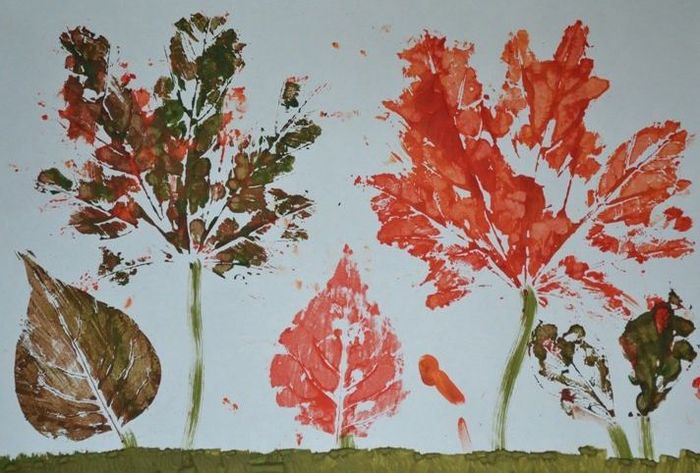 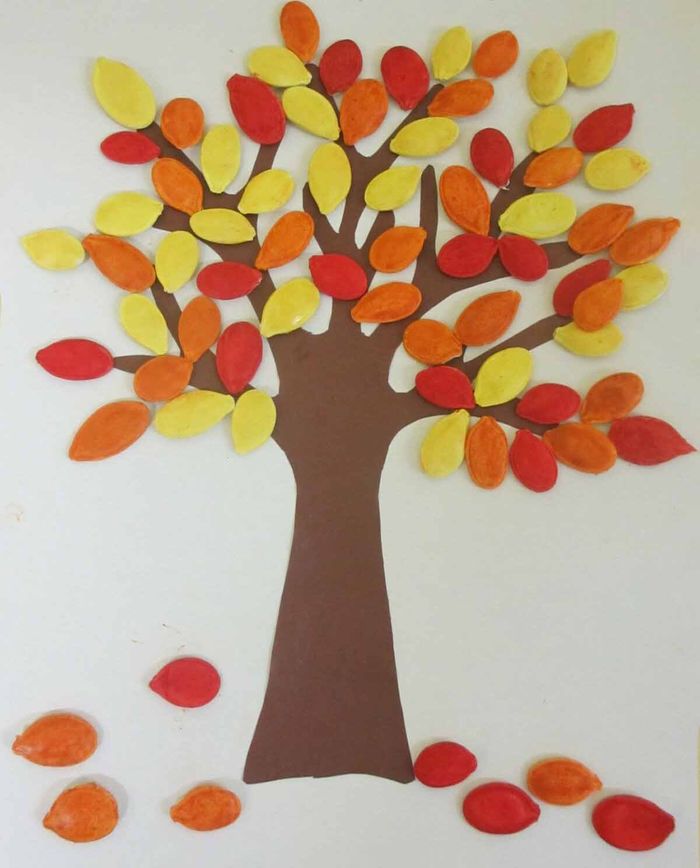 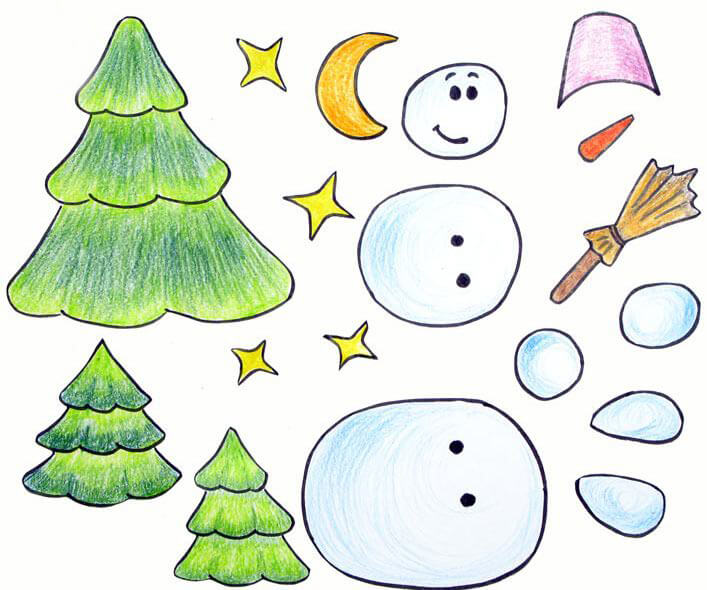 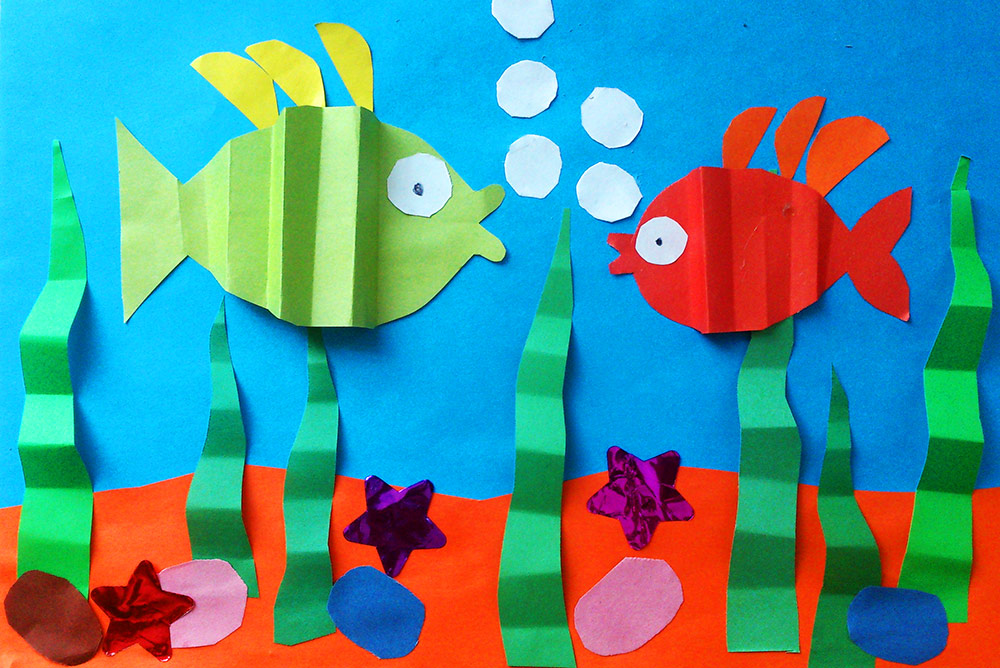 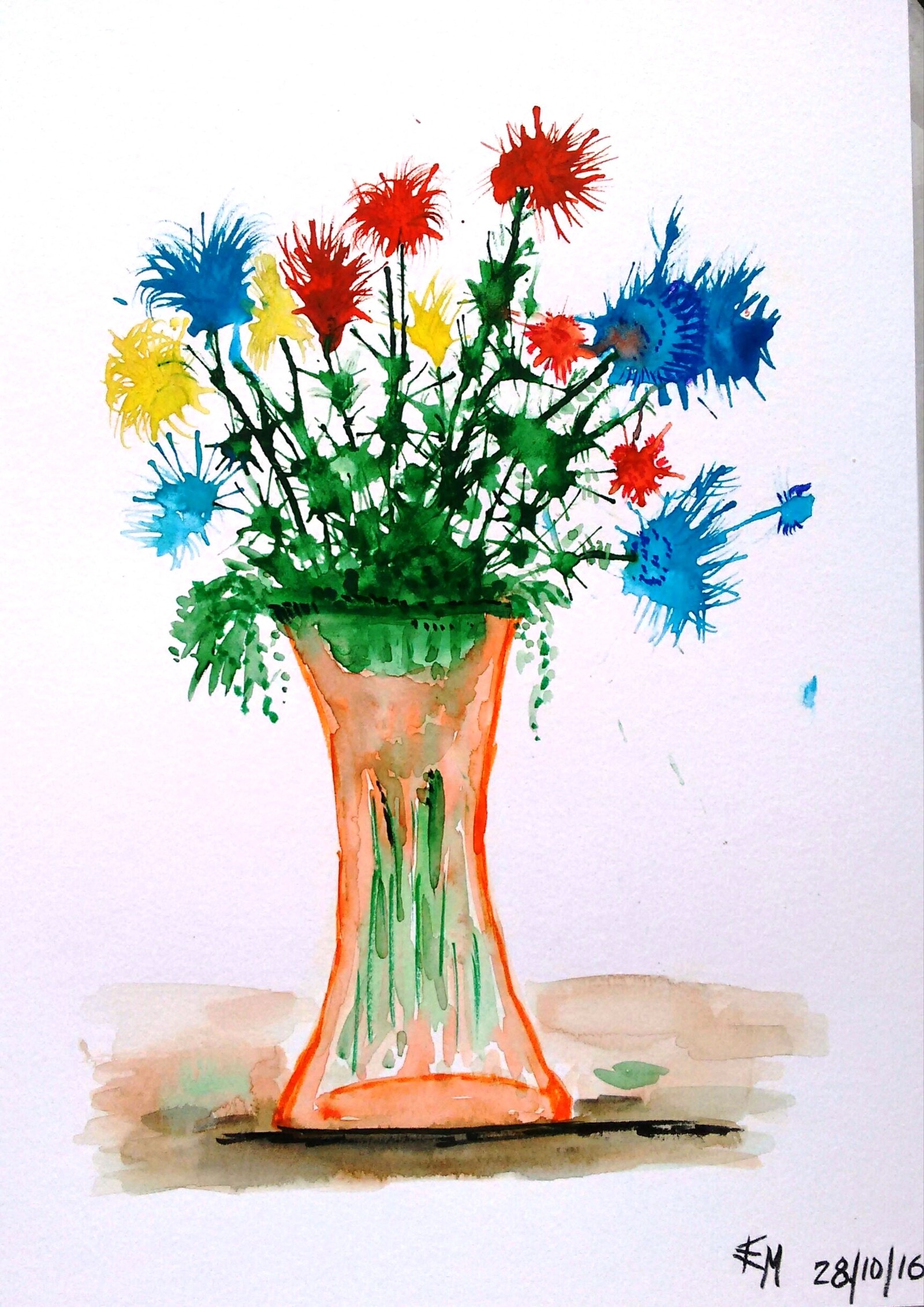 Рассмотренона заседании методического советаПротокол от ____________№_____Рекомендовано к утверждениюна заседании педагогического советаПротокол от ____________№_____УТВЕРЖДАЮДиректор МБУДО«Станция юных техников»г. Волгодонска__________ Л.В.Рязанкина«____» ________ 20__ г.1Комплекс основных характеристик:Комплекс основных характеристик:1.1Пояснительная записка31.2Учебный план121.3Содержание программы121.4Планируемые результаты142Организационно-педагогические условия:Организационно-педагогические условия:2.1Календарный учебный график152.2Методический блок172.3Диагностический блок192.4Дидактический блок212.5Список литературы283Приложение                                                                       30Приложение                                                                       30N1п/пТемыКоличество часовКоличество часовКоличество часовN1п/пТемывсеготеорияпрактика1Вводное занятиеПравила техники безопасности. 11-2 «Осень » 161143«Зима»102124Скоро, скоро Новый Год!151125«Зимние забавы»102136Подарок для папы и мамы122127«Весенние» 729638Итоговое занятие1ВсегоВсего72№п/пДата проведения занятияТема занятия1-27.09.2022Набор  и укомплектование групп3-414.09.2022Вводное занятие. Инструктаж по технике безопасности.5-621.09.12Рисование «Знакомство с карандашом и бумагой».7-8	28.09.2022Лепка с последующей росписью «Грибы»9-105.10.2022 Лепка с последующей росписью «Грибы»11-1212.10.2022«Золотые березки» (аппликация)13-1419.10.2022«Кленовые листочки» оттиск на листе бумаги15-1626.10.2022«Ёжик». Работа с природным материалом.17-182.11.2022 Рисование «Ветка рябины»19-209.11.2022техникой тампонирование. «Тучка»21-2216.11.2022«Ветерок» Рисование по сырому23-2423.11.2022Цветок для мамы, оригами 25-2630.11.2022. «Осенние мотивы» рисование на полиэтиленовой пленке27-287.12.2022«Волшебные узоры» «Морозные узоры»29-3014.12.2022Резерв из свечки (свеча + акварель)
« Зимняя ночь»   31-3221.122022Лепка с последующей росписью «Снеговик»33-3428.12.2022Открытка «С Новым годом!». 35-3611.01.2023«Волшебный снежок»37-3818.01.2023«Дремлет лес под сказкой сна...»39-4025.01.2023«Ночной полет»Часть 141-421.02.2023«Ночной полет»Часть 243-448.02.2023«Лепим сердечки» роспись45-4615.02.2023Портрет папы.47-4822.02.2023Открытка для папы».аппликация49-501.03.2023«Девочка – Весна» поделка51-528.03.2023  «Подарок маме» аппликация52-5315.03.2023Кляксография обычная    «Животные, которых я сам придумал54-5522.03.2023 «Цветик семицветик» Лепка.56-5729.03.2023 Рисование цветной мыльной пеной «аквариум»58-595.04.2023«Ромашки из ватных дисков». Аппликация.60-6112.04.2023Кляксография выдуванием из трубочки
«Весеннее дерево»   62-6319.04.2023«Пасхальное яйцо» рисование64-6526.04.2023Обрывная аппликация "Первые листочки на деревьях"66-673.05.2023Рисунок на тему «День победы»68-6910.05.2023 Рисование: «В гости к Солнышку» - по сырому фону70-7117.05.2023«Зонтик» объемная аппликация.72-7324.05.2023«Праздничный салют» «Свеча+акварель»74-7531.05.2023 «Цветущая весна» рисование76Итоговая работа. Аппликация + Рисование: «Весенние кораблики» - элементы оригами 